Система водяного пожаротушения «Спрут».Состав системыИсполнительные устройства:Основной насос (Устройство №1) – запускается при получении сигнала «Пожар» (по ШС1 или ШС3).Резервный насос – запускается, если 1-й насос не вышел на режим в течении 7 секунд.Жокей насос – запускается при понижении давления ниже нижнего уровня.Задвижка – открывается при понижении уровня воды в резервуаре ниже нижнего уровня.Шлейфа/Группы:ШС1 – формирует сигнал «Пожар» при падении давления ниже уровня пуска (около 3 Атм). Запускает основной насос.ШС2 – контролирует выход на режим основного насоса. Если через  7 секунд основной насос не вышел на режим - запускается резервный насос.ШС3 - формирует сигнал «Пожар» при падении давления ниже уровня пуска (около 3 Атм). Запускает основной насос.ШС4 – верхний уровень давления (около 9 Атм). Останавливает насосы при превышении уровня.ШС5 – нижний уровень рабочего давления (около 5,5 Атм). Запускает жоккей насос. Формирует сигнал «Внимание».ШС6 – верхний  уровень рабочего давления (около 6,2 Атм). Останавливает  жоккей насос.ШС7– нижний уровень воды в резервуаре. Запускает открытие задвижки.Формирует сигнал «Внимание».ШС8– верхний  уровень воды в резервуаре. Запускает закрытие  задвижки.ШС9 – контроль давления направления «Подвал». Формирует сигнал «Внимание».ШС10 - контроль давления направления «1 этаж». Формирует сигнал «Внимание».ШС11- контроль давления направления «2 этаж». Формирует сигнал «Внимание».ШС12 – контрользакрытого состояния задвижки. Формирует сигнал «Внимание», если задвижка не закрыта полностью.ШС13 – контроль  открытого состояния задвижки. Формирует сигнал «Внимание», если задвижка полностью открыта.Основные термины:Рабочее давление системы поддерживается на уровне 5,5-6,2 Атм. При нижнем уровне происходит запуск жокея насоса, при верхнем – остановка жокея.Так же поддерживается уровень воды в резервуаре: по нижнему датчику уровня задвижка открывается, по верхнему – закрывается. Сигналы управления – возникают в результате нарушения шлейфовОсобенности функционирования:При запуске основного или резервного насоса жокей насос отключается. После остановке насосов по достижению критического давления (ШС4), если затем давление упадет ниже пускового (ШС1, ШС3), сформируется сигнал «Пожар» и насосы запустятся снова.Шкаф аппаратуры коммутации(ШАК).Шкаф управляет4-мя устройствами управления: основным, резервным, жоккей насосами и задвижкой.Каждое устройство может находиться в трех режимах управления:автомат, выключено, ручное.Переключение режима осуществляется тумблерами:верхнее положение – автоматический режим;      среднее положение – выключено;      нижнее положение – ручной режим.В ручном режиме можно запускать и останавливать устройства управления кнопками пуск и стоп.В дежурном режиме все тумблера должны быть в верхнем положении.При отсутствии сигнала на открытие задвижки шкаф все время подает напряжение на закрытие задвижки, о чем свидетельствует красная лампа возле кнопки «открыть-пуск». Задвижка сама отсекает сигнал управления внутри себя при достижении заданных крайних положений.Контактные манометры.Имеется три контактных манометра. У каждого из них имеются два контролируемых уровня давления: нижний и верхний, устанавливаемые красной и синей стрелочкой. Текущее давление – черная стрелочка.Левый манометр контролирует:        нижний уровень – ШС1 (сигнал «Пожар» и пуск основного насоса);        верхний уровень – ШС2 (выход на режим основного насоса).Средний  манометр контролирует:        нижний уровень – ШС3 (дублированный сигнал «Пожар» и пуск основного насоса);        верхний уровень – ШС4 (превышение давления – остановка насосов).Правый манометр контролирует:        нижний уровень – ШС5(пуск жокей-насоса);        верхний уровень – ШС6 (стоп жокей-насоса).Прибор управления (ПУ).ПУ управляет ШАКом, находящимся рядом с ним. В дежурном режиме должны быть потушены все светодиоды и отображаться «Готов».Сигнал «Пожар» формируется при падении давления ниже уровней, контролируемым ШС1 и ШС3.Если какой-либо из тумблеров управления режимами находится не в верхнем положении (не в автоматическом режиме) – горит светодиод «Автоматика отключена».Светодиод «Внимание» горит, если сформирован сигнал «Внимание» при нарушении шлейфов:    - ШС5 – запуск жокей-насоса;    - ШС7 – уровень воды в резервуаре ниже нижнего – открывает задвижку;    - ШС9 – падение давления в системе в направлении «Подвал»;    - ШС10 – падение давления в системе в направлении «1-й этаж»;    - ШС11 – падение давления в системе в направлении «2-й этаж»;    - ШС12 – задвижка не закрыта полностью;    - ШС13 – задвижка полностью открыта;Если сигналов несколько – можно просмотреть их по-очереди.Сброс ПУ осуществляется при помощи кнопки «Формирование команд».Сигнал пожар держится до сброса ПУ, даже если давление в системе поднято до рабочего уровня.Если давление воды в системе меньше момента формирования сигнала «Пожар» и запуска основного насоса, то накачка системы жокей-насосом в автоматическом режиме невозможна: после сброса ПУ система будет обнаруживать состояние «Пожар», запускать основной насос, останавливая при этом жокей-насос. Нужно накачать систему до поднятия давления выше установленных пусковых уровней ШС1 и ШС3 и затем перевести в автоматический режим.Сигнал управления на задвижку подается с момента падения уровня в резервуаре ниже нижнего и до момента достижения верхнего уровня. Остановить наполнение резервуара в промежуточном положении уровня воды (до достижения верхнего уровня) можно, сбросив ПУ: уровень уже выше нижнего и сигнал открытия задвижки не придет.Жокей насос включен с момента падения давления ниже нижнего рабочего до момента достижение верхнего уровня рабочего давления. Если ПУ сбросить в промежуточном состоянии – жокей насос не запустится.Отключить  звуковую сигнализацию можно клавишей «Сброс звука».Центральный прибор индикации (ЦПИ).Просмотр состояний:ЦПИ контролирует состояние ПУ насосной и позволяет управлять им. В дежурном режиме должны быть потушены все светодиоды и отображаться «Готов».Возможно присутствие в системе событий по таким сигналам: «Пожар», «Внимание», «Автоматика отключена», «Авария», «Пуск». Для входа в просмотр событий имеются соответствующий кнопки.Сигнал «Пожар» формируется при падении давления ниже уровней, контролируемым ШС1 и ШС3.Если какой-либо из тумблеров управления режимами находится не в верхнем положении (не в автоматическом режиме) – горит светодиод «Авт.Откл.».Светодиод «Внимание» горит, если сформирован сигнал «Внимание» при нарушении шлейфов в группах:    - ШС5 – запуск жокей-насоса;    - ШС7 – уровень воды в резервуаре ниже нижнего – открывает задвижку;    - ШС9 – падение давления в системе в направлении «Подвал»;    - ШС10 – падение давления в системе в направлении «1-й этаж»;    - ШС11 – падение давления в системе в направлении «2-й этаж»;    - ШС12 – задвижка не закрыта полностью;    - ШС13 – задвижка полностью открыта;Светодиод  «Авария» горит, если имеются неисправности в системе.Светодиод  «Пуск» горит, если запущено одно из 4-х исполнительных устройств.При нажатии на клавишу, соответствующую горящему светодиоду, попадаем в режим просмотра всех событий, соответствующих названию светодиода. На табло отражается развернутая информация о событии. Внизу надпись 0001 из 0003, где 0001 – номер просматриваемого события, 0003 – сколько всего событий, соответствующих названию светодиода. Перебор событий осуществляется клавишами вниз/вверх.Просмотр состояний Групп/Шлейфов, Устройств управления, Прибора управления можно осуществить, войдя в меню и, выбрав «Просмотр состояния», нажать «Ок».Так же в меню можно выбрать «Протокол событий» и просмотреть все события, содержащиеся в памяти прибора. Перебор событий осуществляется клавишами вверх/вниз.Отключить  звуковую сигнализацию можно клавишей «Сброс звука».Центральный прибор индикации (ЦПИ).Управление:Кроме индикации состояний, ЦПИ позволяет дистанционно управлять ПУ, расположенным в насосной.Для входа в режим управления необходимо войти в меню и выбрать «Формирование команд».Прибор потребует ввода пароля управления [123456]. После ввода пароля при разрешении доступа раздастся непрерывный звуковой сигнал, сигнализирующий о том что мы находимся в «опасной секции», неразумные нажатия клавиш в которой могут привести к неожиданным последствиям. Звуковой сигнал можно отключить клавишей «Сброс звука».В разделе формирования команд имеются возможности:- «для приборов» - здесь можно осуществить сброс ПУ, находящегося в насосной.- «для устройств» - отсюда можно запустить/остановить работу любого из 4-х устройств.- «управление» - можно сбросить все, сформированные в системе, сигналы управления (если ШС, вызывающие сигналы управления, останутся нарушенными, сигнал управления возникнет вновь ).    Также можно сформировать любой сигнал управления, возможный в системе вручную. Обычно сигналы управления возникают в результате нарушения шлейфов сигнализации. Некоторые сигналы управления, в свою очередь, запускают/останавливают исполнительные устройства.Сигналы управления:      - «пуск насоса» - запуск основного насоса;      - «выход на режим» - должен быть сформирован в течении 7 секунд после пуска основного насоса иначе будет запущен резервный насос;     - «пуск насоса» - дублирующий сигнал запуска основного насоса;     - «пуск жокея» - запуск жокей-насоса при падении давления ниже нижнего рабочего;     - «стоп жокея» - остановка жокей-насоса при наращивании давления до верхнего рабочего;     - «открытие задвижки» - запуск открытия задвижки при падении уровняводы ниже нижнего;     - «закрытие задвижки» - запуск закрытия задвижки при достижении уровня воды верхнего уровня.Стоит отметить, что дистанционное управление устройствами возможно только, если устройство будет переведено в автоматический режим работы, что достигается переводом тумблера в верхнее положение на ШАК, расположенный в насосной.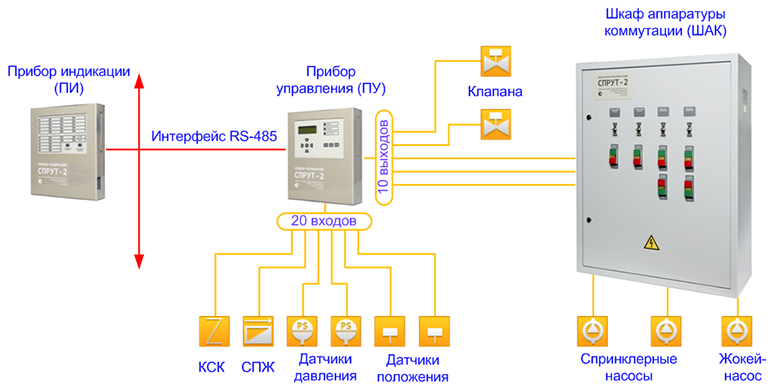 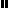 